gPrénom : ______________________________________TPSJe peins le grand rond en bleu.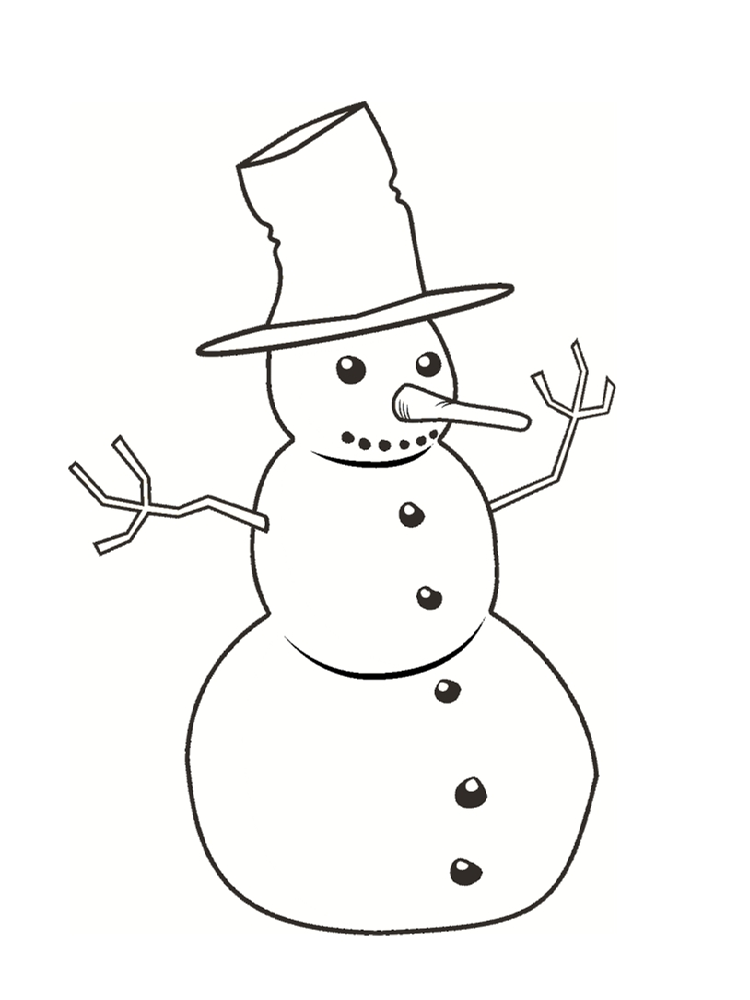 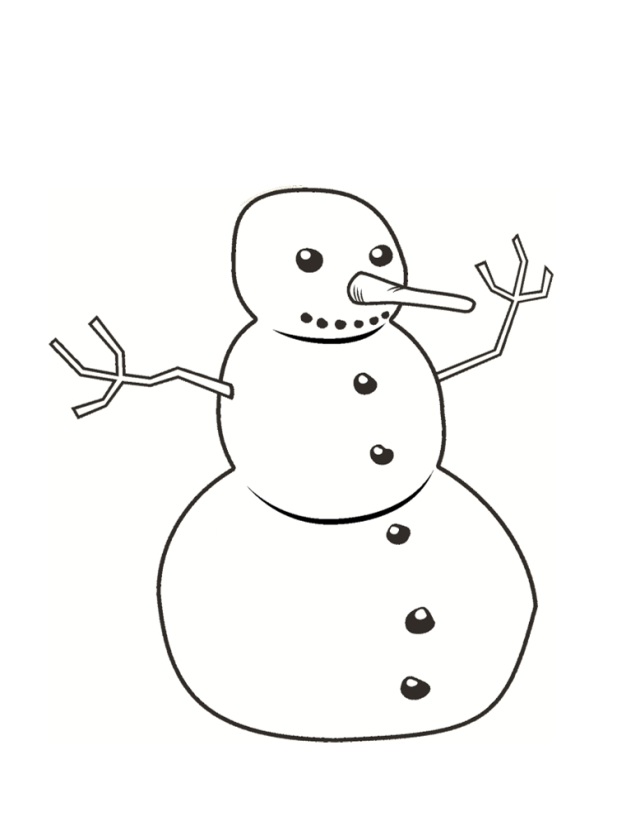 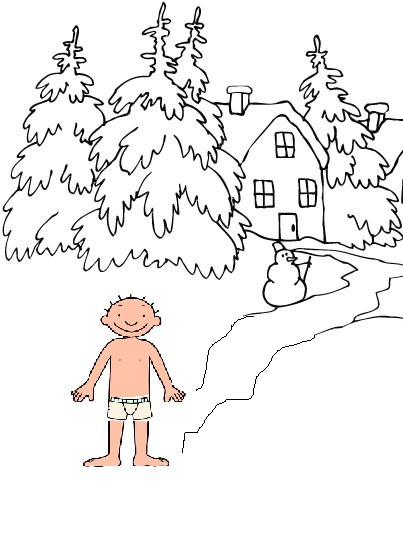 *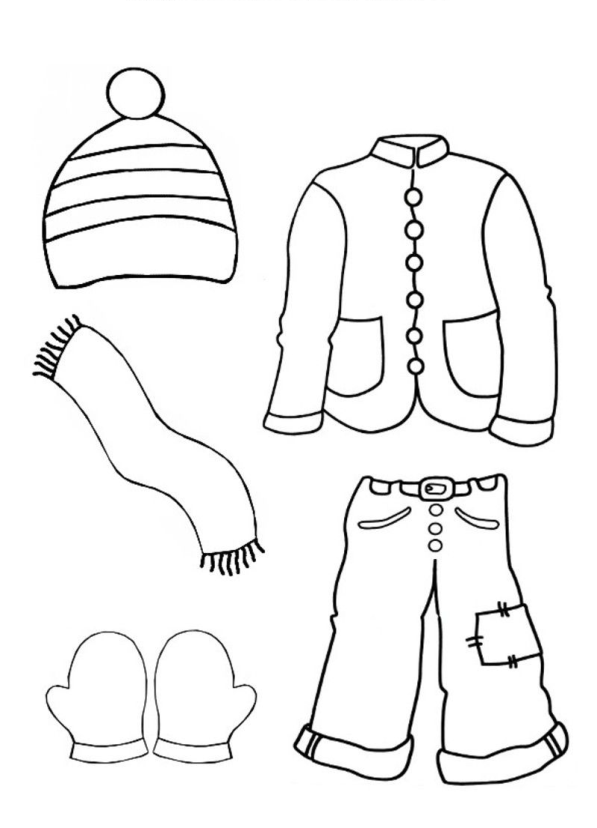 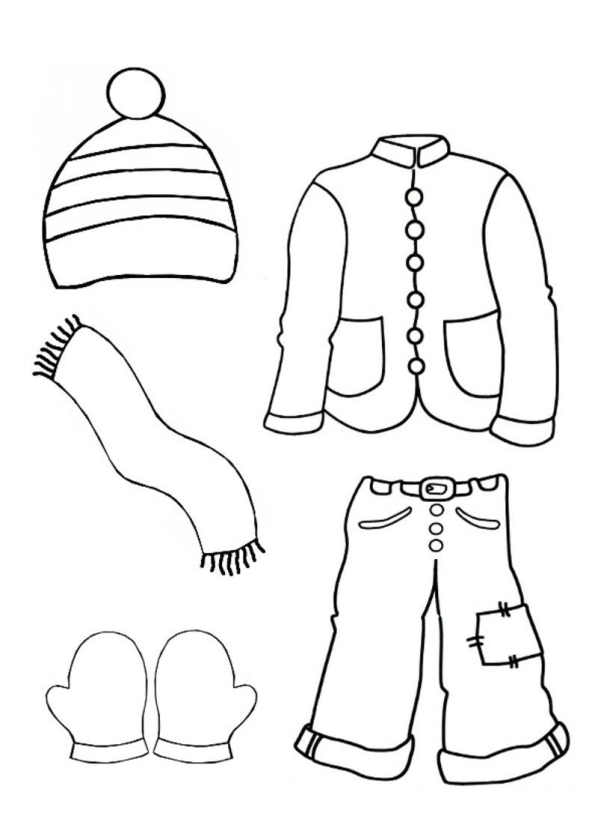 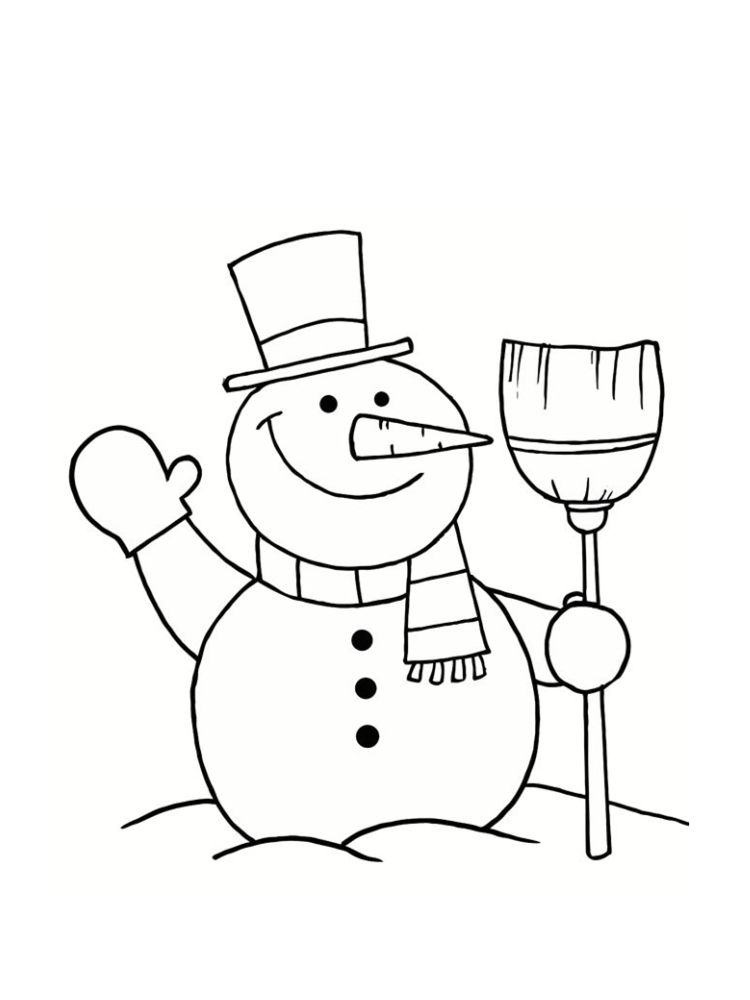 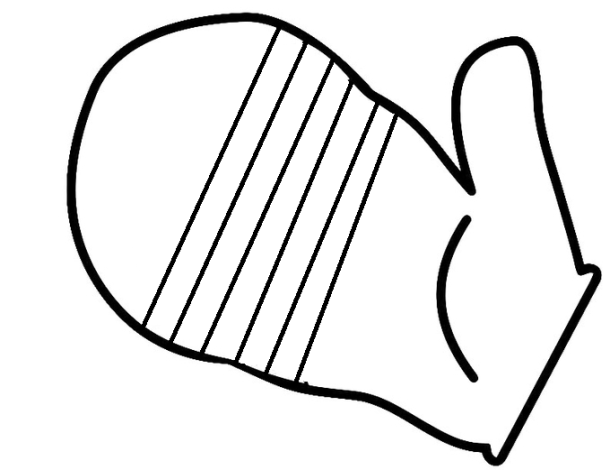 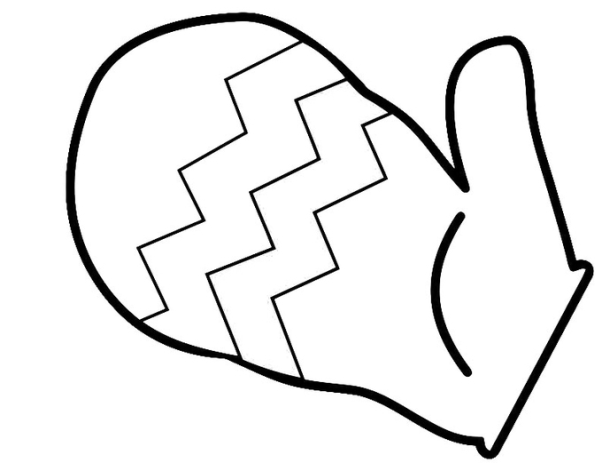 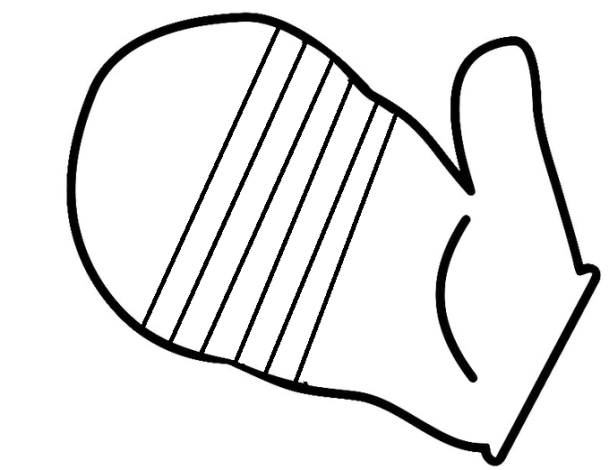 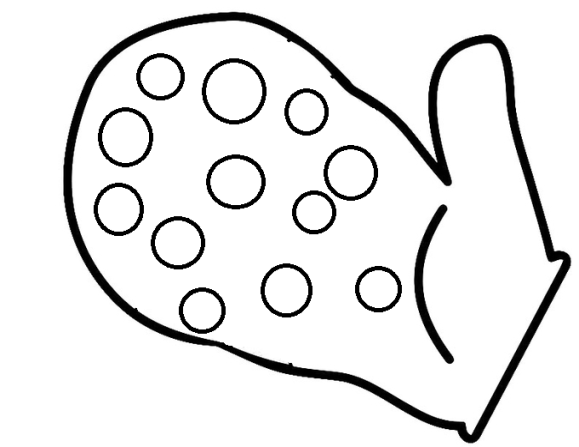 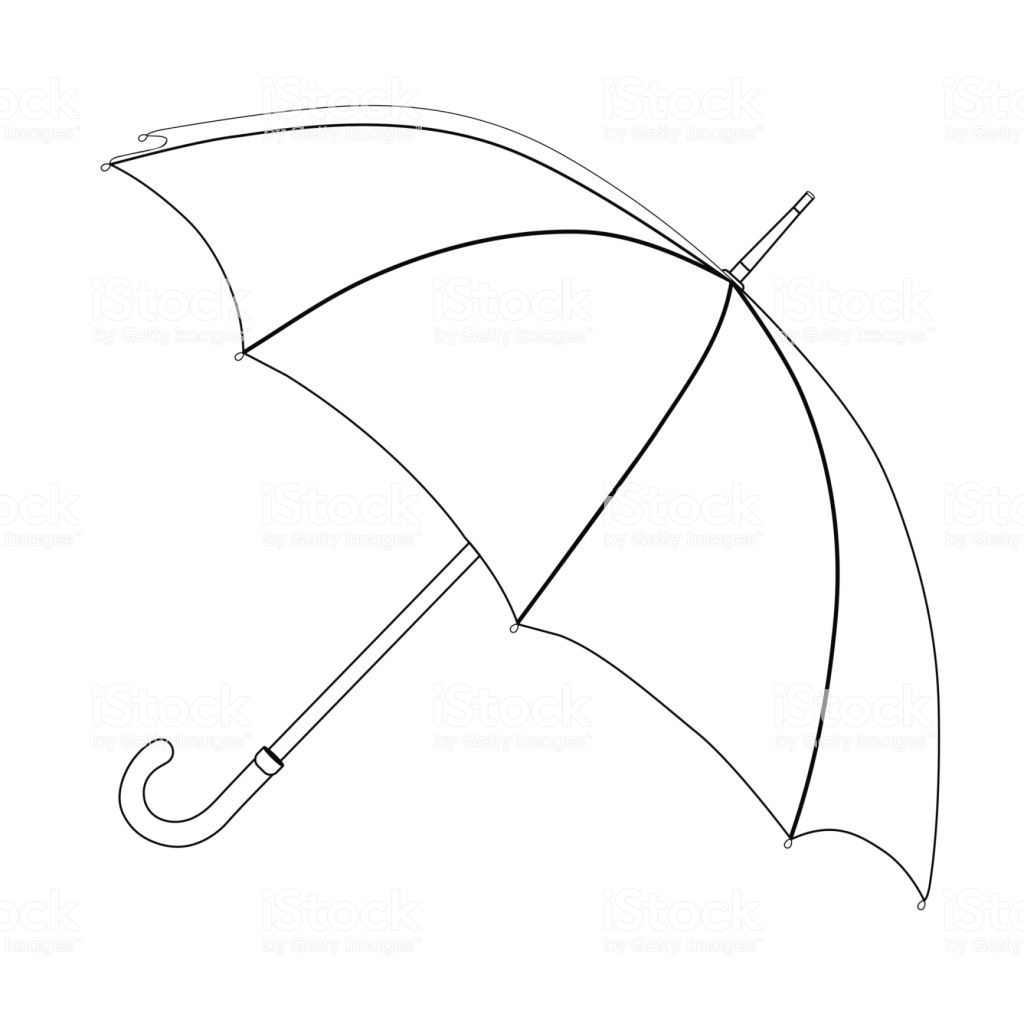 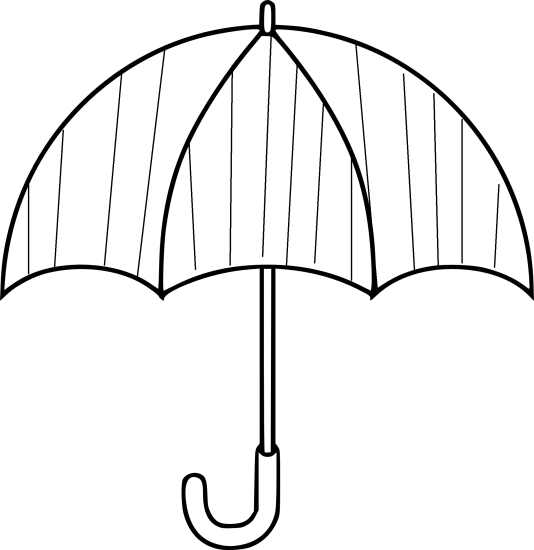 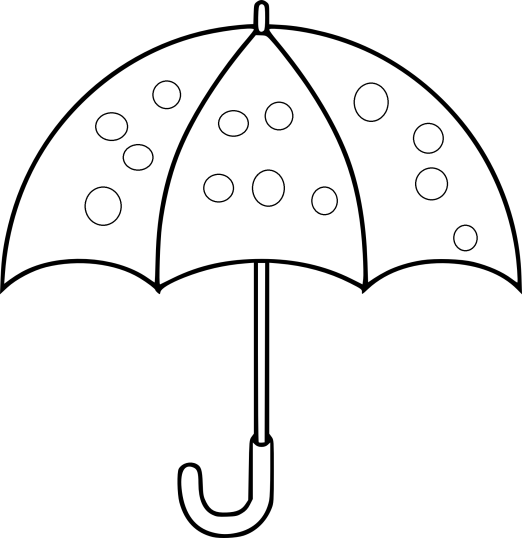 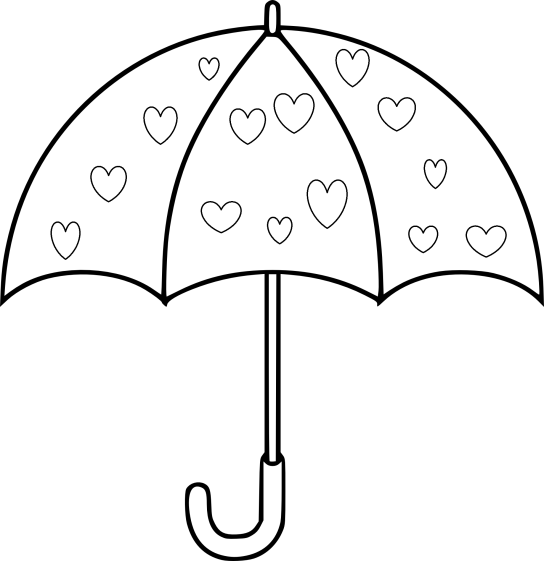 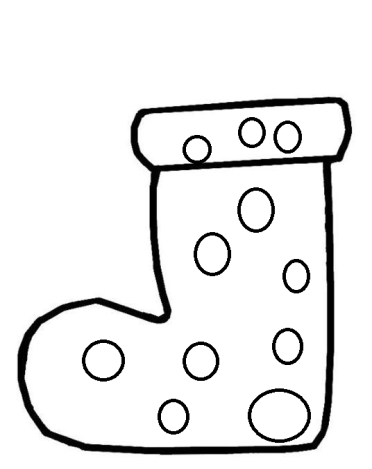 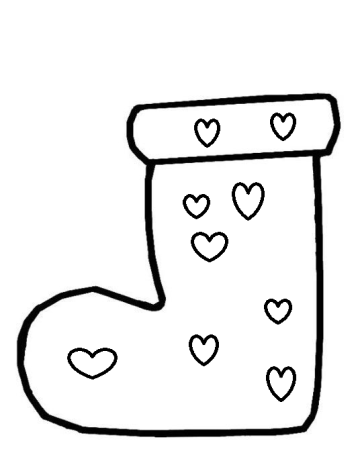 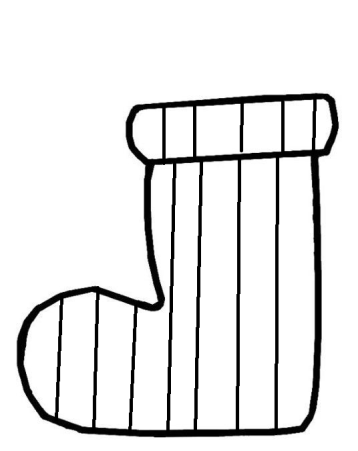 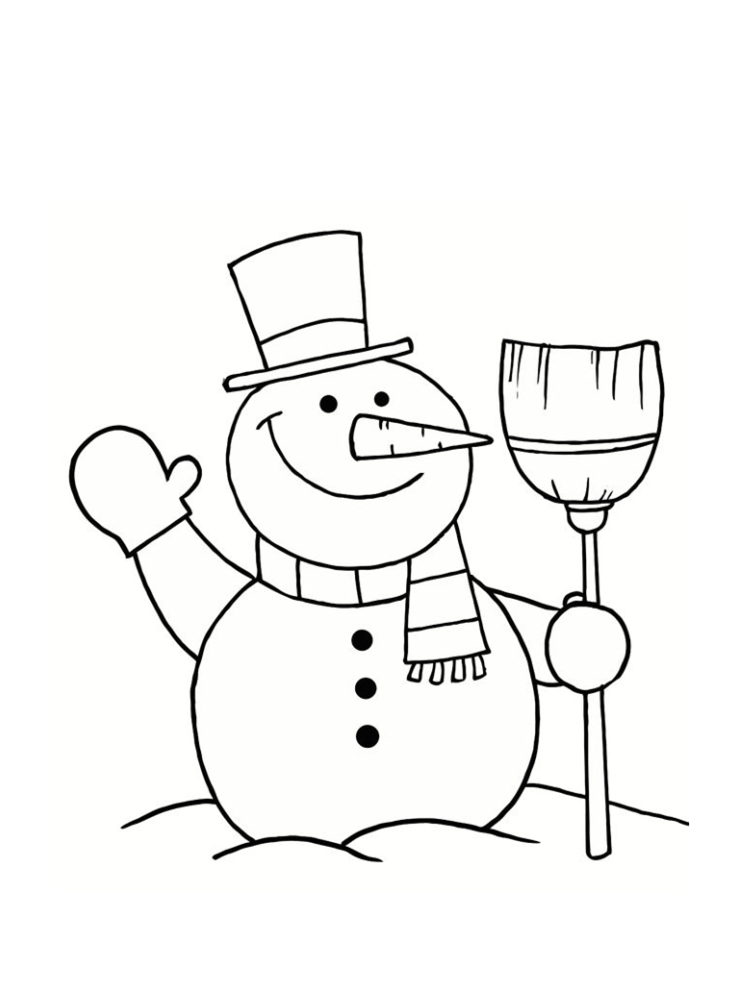 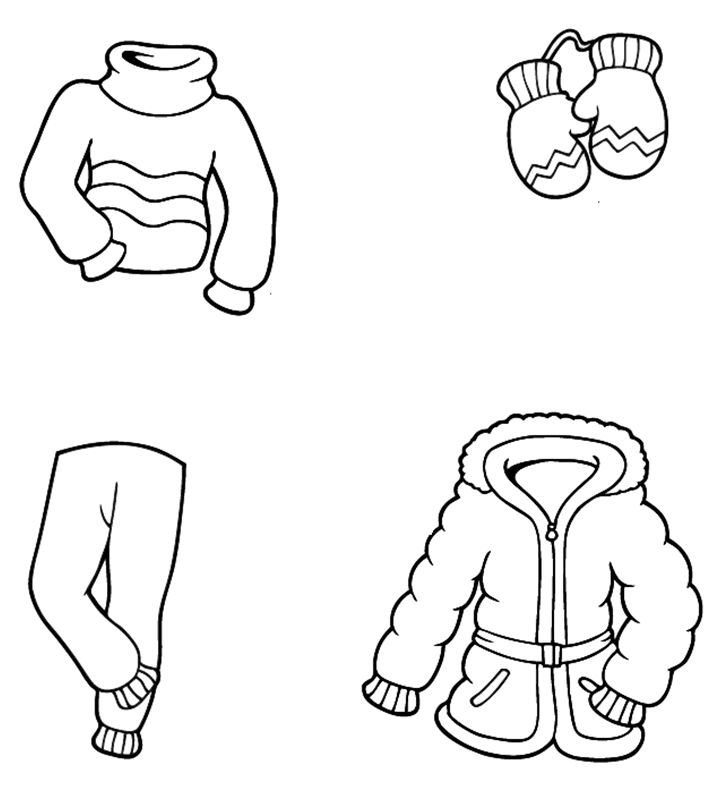 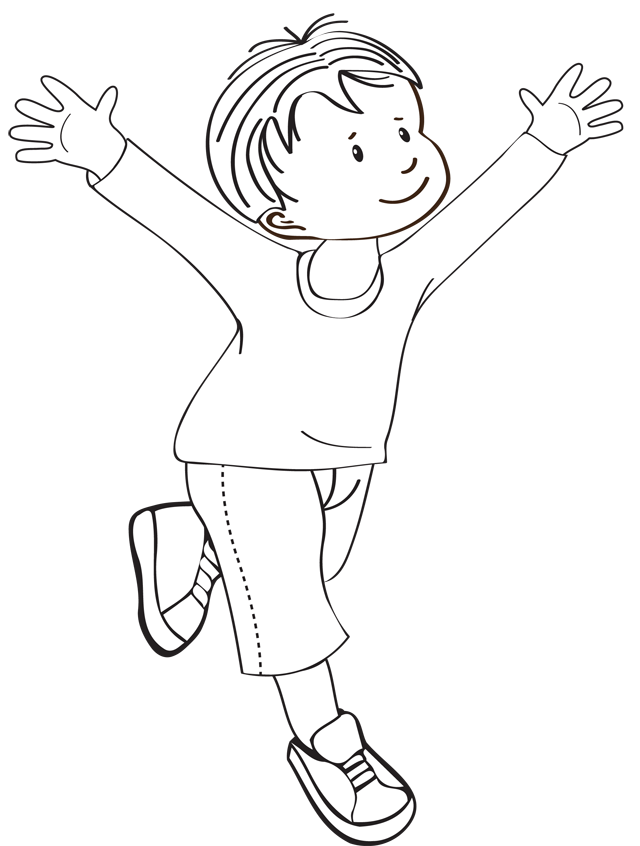 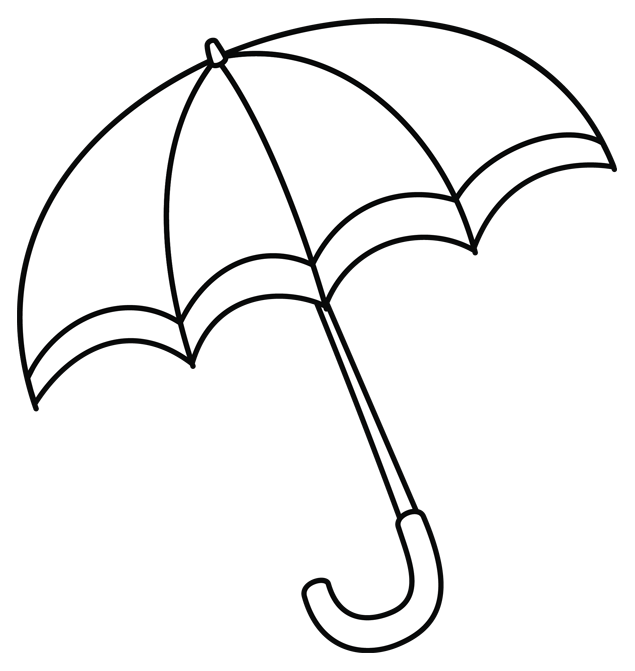 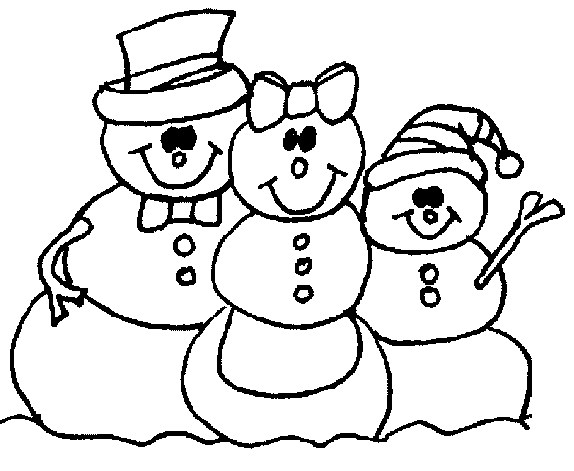 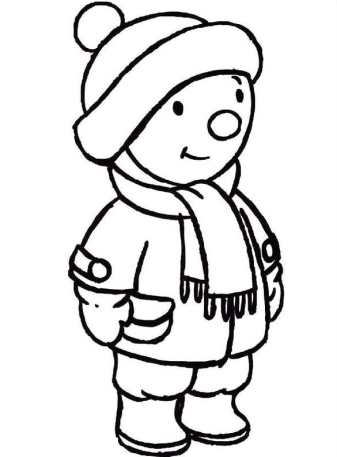 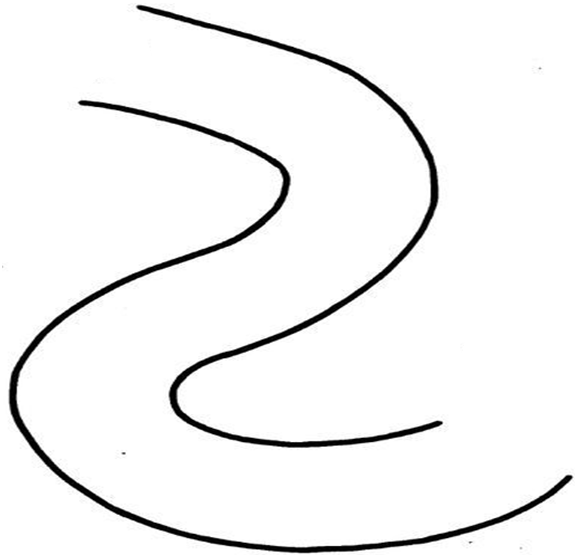 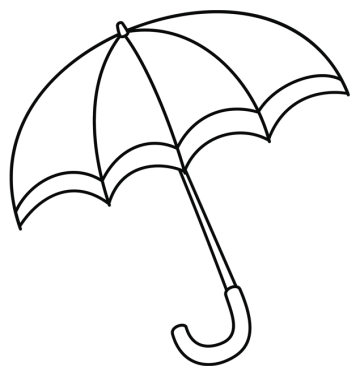 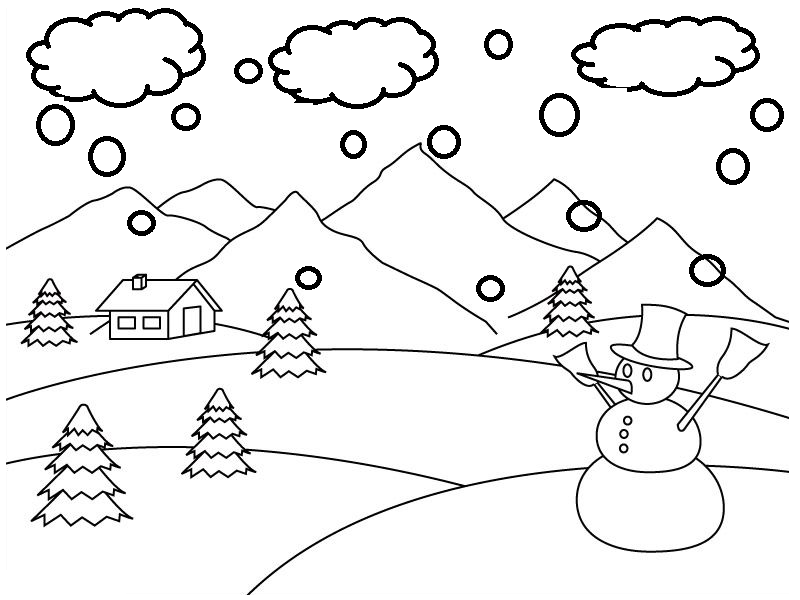 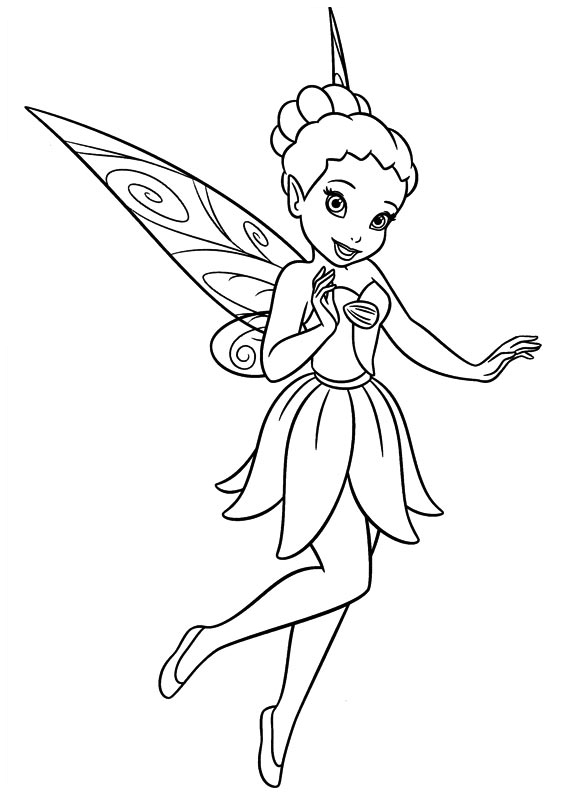 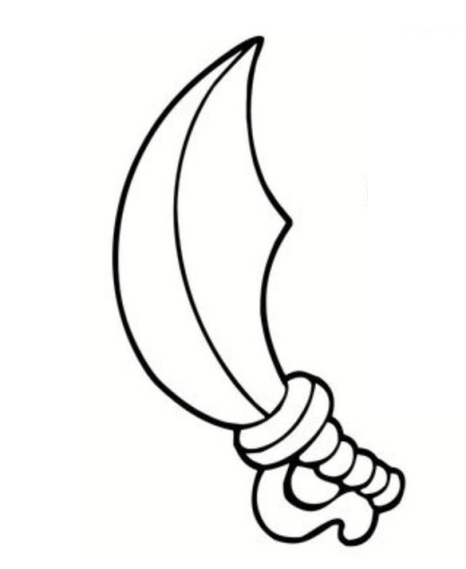 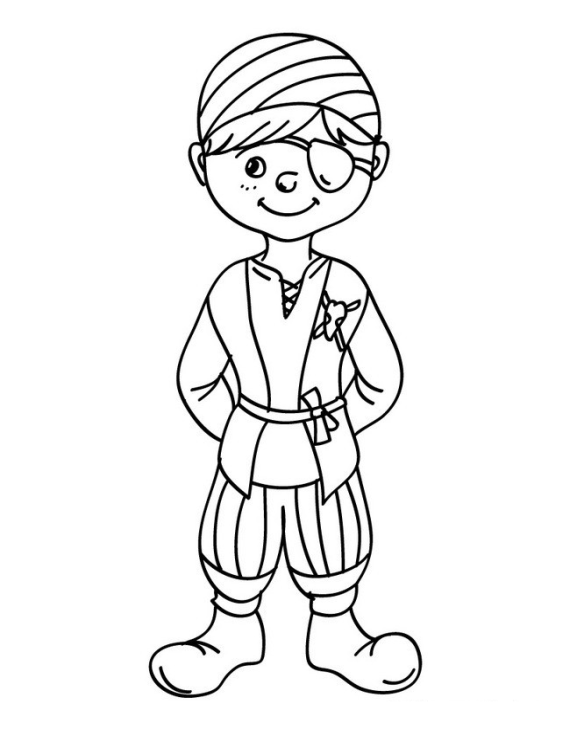 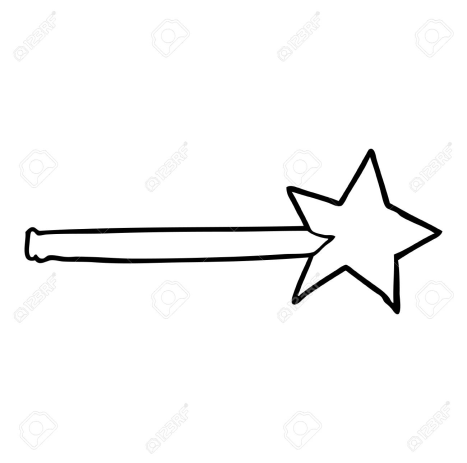 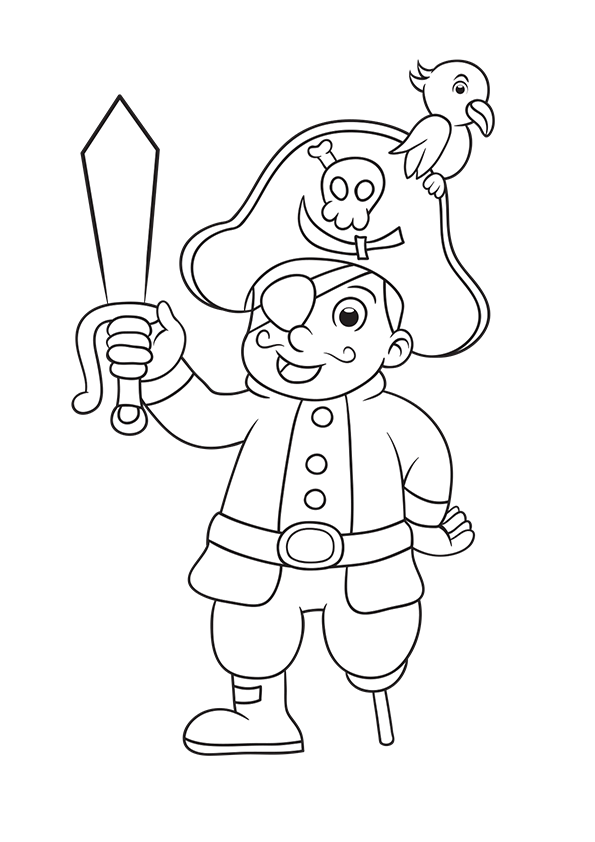 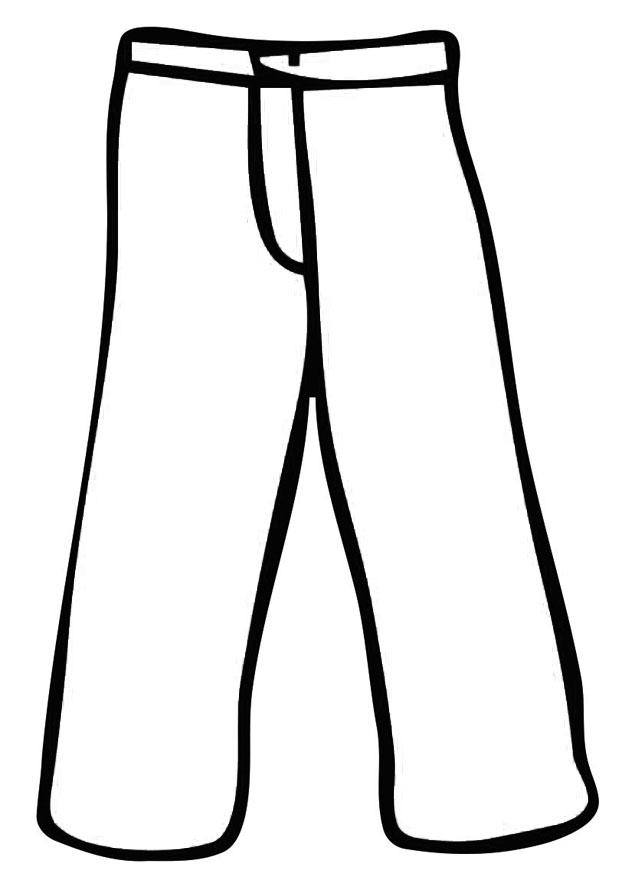 